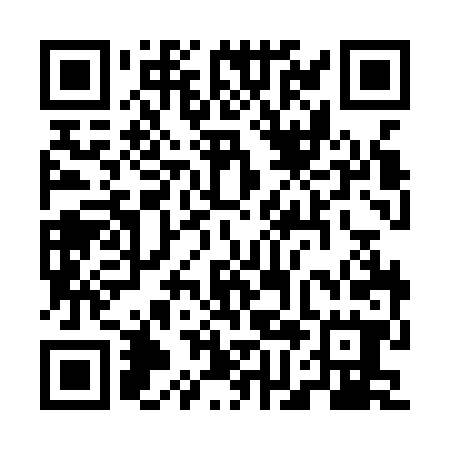 Prayer times for Ilganii de Sus, RomaniaMon 1 Apr 2024 - Tue 30 Apr 2024High Latitude Method: Angle Based RulePrayer Calculation Method: Muslim World LeagueAsar Calculation Method: HanafiPrayer times provided by https://www.salahtimes.comDateDayFajrSunriseDhuhrAsrMaghribIsha1Mon5:026:441:085:377:329:092Tue5:006:421:085:387:349:103Wed4:586:401:075:397:359:124Thu4:556:391:075:407:369:135Fri4:536:371:075:417:389:156Sat4:516:351:065:417:399:177Sun4:496:331:065:427:409:188Mon4:466:311:065:437:419:209Tue4:446:291:065:447:439:2210Wed4:426:281:055:457:449:2311Thu4:406:261:055:467:459:2512Fri4:376:241:055:477:469:2713Sat4:356:221:055:477:489:2814Sun4:336:201:045:487:499:3015Mon4:316:191:045:497:509:3216Tue4:286:171:045:507:529:3417Wed4:266:151:045:517:539:3518Thu4:246:141:035:527:549:3719Fri4:226:121:035:527:559:3920Sat4:196:101:035:537:579:4121Sun4:176:081:035:547:589:4222Mon4:156:071:035:557:599:4423Tue4:126:051:025:568:009:4624Wed4:106:041:025:568:029:4825Thu4:086:021:025:578:039:5026Fri4:066:001:025:588:049:5227Sat4:035:591:025:598:069:5428Sun4:015:571:025:598:079:5529Mon3:595:561:026:008:089:5730Tue3:575:541:016:018:099:59